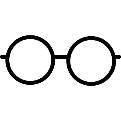 NewVisionMarch 27, 2018---FOR IMMEDIATE RELEASECOMMUNICATION WITH NEWBORNS ON THE HORIZON SEATTLE, WA----On Monday, NewVision confirmed that a scientifically accurate method of understanding the needs of new born children is currently in its final stages of development in Seattle. The president of NewVision, Alice Gray came forward to speak on the product’s progress on Monday. “Our BabySpecs glasses will mitigate lots of problems for new parents as well as experienced parents who have new babies at home.”  The glasses are created through ground breaking mood and body temperature detection technology that hone in on crying children to calculate the best option to sooth them. Once figured out, the glasses will have a small screen that will display the affliction of the child as well as the best course of action for it. Scott Smithfield, NewVision’s vice president, has come forward to confirm that the product will require a prescription and will be available for men and women in a variety of styles and colors. “Lab testing proved difficult since preliminary tests yielded unhelpful or incorrect diagnoses when tested on mothers holding crying children”, according to a NewVision spokesperson. “The later tests however, provided staggeringly accurate results and the company has confirmed that the glasses have a 98.3% success rate for correctly prescribing the best course of action for crying infants. “This is great because now I don’t have to try a bunch of things before finding out what my baby needs,” says new mom Julia Redding, a product tester for the company. “Now I can save money on formula and diapers because I won’t be using them when I don’t need them!NewVision is offering a free trial for the glasses starting now and continuing through August 2018. -30-For further information, contact NewVision’s customer service department at (804)-471-6483